Session 3: Core Components of Literacy Instruction Part 2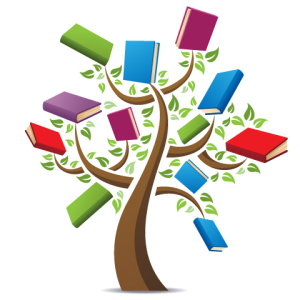 Sessions 2 and 3 will focus on the Core Components of Literacy Instruction.  In Part 2 we will explore the following components:Vocabulary ComprehensionPassage ComprehensionGuided Reading Fluency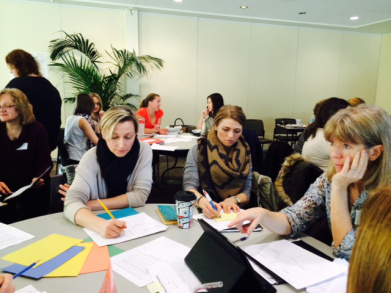 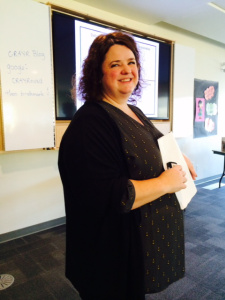 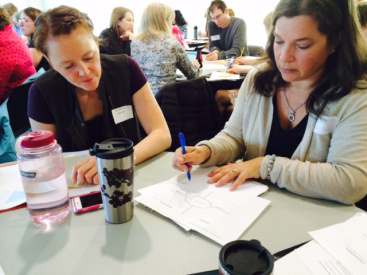 Invitations to Wonder…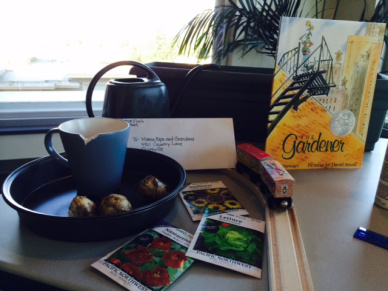 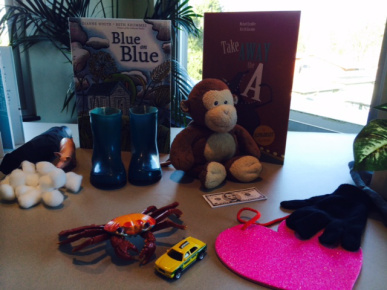 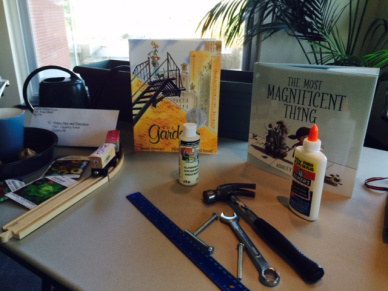 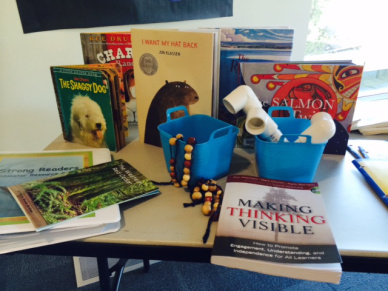 PowerPoint Presentation: ##CR4YRSession 3_Final 2015 [Autosaved] [Autosaved]Hand-outs: (to follow)Developing Fluent Readers in the Primary GradesFrayer ModelTaking Cabbages on Leashes for WalksThings Every Teacher Should Know about Words and Vocabulary InstructionRessources en français:Carte de stratégies de lectureInventaire de la conscience phonologiqueLe modèle de FrayerLe transfert progressif de la responsabilitéLes compétences de base de la lecturePromener des choux en laisseSchéma Capteurs de sens en lectureGive Away – Thanks to Claire Spofforth for the lovely gift of the Reading Beads!!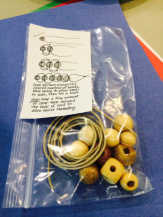 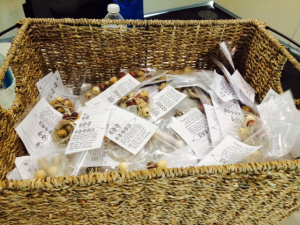 